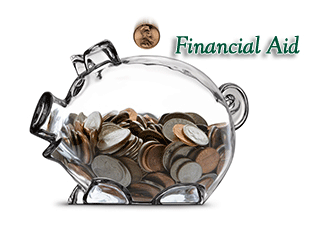 One tuition assistance application covers the following programs:Diocesan Scholarship: Open to any family with a Catholic student (or students) entering       K-8th grade ($750.00) and 9th-12th ($1,000) in a Diocese of Lansing Catholic school, who is of the Catholic faith, and whose home parish is in the Diocese of Lansing.  Deadline is Monday, March 1, 2021.Independent Schools: Schools within the Diocese of Lansing, including St. Robert School and Powers Catholic High School, use this application to determine tuition assistance awards (financial aid).  The deadline for St. Robert School is Friday, April 30, 2021. The Venerable Augustus Tolton Scholarship: In addition to the grant criteria for all grants, the student must also be African American or Black and show a need of at least $500.  Deadline is Monday, March 1, 2021.  The application should only be filled out and submitted once per family.  You will be automatically considered for any of the programs listed above based on the info submitted on your application (the grade level and school(s) your child/children will attend in 21/22). Applications should be processed online (by the date listed above) at https://online.factsmgt.com/aidApplications can only be completed online.  Paper applications will not be accepted.  All supporting documentation can be uploaded through the FACTS online form, faxed to               (866) 315-9264 or mailed to:FACTS Grant & Aid AssessmentPO Box 82524Lincoln, NE  68501-2524If you have questions about the financial assistance process through FACTS, you may speak with a FACTS Customer Care Representative at (866) 441-4637 or the Diocese of Lansing Financial Aid Advisor, Mrs. Renee Fischman at (517) 267-2107.Processing Fee (non refundable)Processing Fee (non refundable)$35.00Check or Money Order made out to: FACTSApplication DeadlinesApplication DeadlinesMonday, March 1, 2021Diocesan ScholarshipPowers Catholic High School Tuition AssistanceThe Venerable Augustus Tolton ScholarshipFriday, April 30, 2021St. Robert School Tuition AssistanceNew FamiliesNew St. Robert families who register after the April 30, 2021 deadline will be considered for financial aid.  Complete the application online.  You will need to mail the processing fee and fax or mail supporting documentation to the number/address listed.